Rémi, sans aucun doute il y avait un manque d'informations !!  Je crois comprendre qu'il y a eu une visite suédoise au Ghana, que pour cette visite, les collègues suédois ont collecté des ordinateurs portables et les ont remis.  Cela est documenté.  J'ai vu une vidéo très émouvante de cette livraison, à quel moment.  il fallait peut-être demander.  parce que les camarades du Ghana étaient toujours prêts à répondre.Amicalement GabiRémi, sin dudas faltó información!! tengo entendido que hubo una visita sueca a Ghana, que para esa visita los compañeros suecos reunieron algunas laptops y las entregaron. Eso está documentado. yo vi hasta un video muy emotivo de esa entrega. tal vez faltó preguntar. porque los compañeros de Ghana siempre estuvieron con buena voluntad de responder.CordialmenteGabiC'est très bien, et Rémi est tout à fait d'accord, qu'une évaluation de l'AG soit faite par le CA avec la voix de tous.  peut-être pourrions-nous avoir une place sur le site Web pour commenter et ensuite laisser nos opinions.  ou autre mécanisme.  Je suis d'accord avec vous (et aussi avec Juan del Mcep qui propose d'évaluer rapidement) qu'un regard critique est nécessaire (sans jamais perdre de tendresse !!! -Che-).  Je suis infiniment reconnaissant pour les courriels qui, étant critiques, ont été très gentils, respectueux et fraternels avec l'AG et nos efforts.  Et je remercie publiquement Rémi, qui était toujours là pour répondre à mes questions et m'aider.Amitiés GabiEsta muy bien, y acuerdo totalmente Rémi, en que se haga una evaluación de la AG, por parte del CA con las voces de todos. tal vez podríamos tener un lug en el sitio web para comentar y entonces dejar nuestras opiniones. u otro mecanismo. Coincido contigo (y también con Juan del Mcep que plantea evaluar rápidamente) en que es necesario una mirada crítica (sin perder la ternura jamás!!! -Che-). agradezco infinitamente los mails que siendo críticos han sido muy amables, respetuosos y fraternos con la AG y nuestro esfuerzo. Y te agradezco públicamente a ti Rémi, que siempre estuviste para resolver mis dudas y para ayudar. Saludos cordialesGabi2 sept. 2020 12:13 (il y a 9 jours)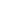 